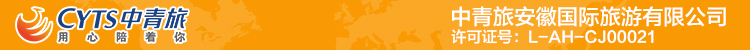 【省内特价】五一-房车基地-太平湖栈道-宏村-南屏纯玩2日游行程单行程安排费用说明其他说明产品编号QY20240153出发地合肥市目的地黄山市行程天数2去程交通汽车返程交通汽车参考航班无无无无无产品亮点无无无无无D1D1行程详情合肥-黄山早上指定地点集合车赴黄山，前往游览素有“东方日内瓦”之称—【太平湖水上观光栈道】亲临湖上仿佛在画中游，观赏黄山笔架峰，远眺岛屿，近距离亲近黄山情侣太平湖。太平湖是安徽省最大的人工湖。湖水清澈碧透，岛屿散落如珠，岛上林木葱茏，沿岸青山连绵起伏，山水相连，景色绝佳，站在栈道上，可尽情地欣赏湖光山色之美。青山隐隐，炊烟袅袅,好一派美丽恬静的山野风光。太平湖真美，美在青山作陪。环绕湖畔的青山，鳞次栉比，葱茏青翠，恰似一幅幅翡翠的天然屏风；太平湖水质洁净，晶莹透明，好像是装了满满一“缸”醅醅醉人的酒；太平湖水面平静，轻舟泛水，微波粼粼，宛如千万匹迎风抖动的绿绸。后车赴【黄山奇瑞房车地】营地占地面积为260亩，包括房车营位、烧烤区、放映区、篝火区等，目前户外设有露天电影、观光自行车、篝火晚会、热气球等活动项目(在建的有空中滑索、拓展基地、亲子卡丁车等)，该区域主要承担入营客人房车住宿、露营、车辆停泊、自助烧烤、休闲等功能。营地共11个营区共413个房车营位，其中1至10号营区为牵引式房车营地353个，11号营区为自驾式房车营位60个，每个营位均设给水和电源接口。营位的最小占地面积为85平方米，地面均以草坪铺设，配备户外烧烤台、户外木平台、桌联凳等配套，每个营位建有一个生态停车，提供有线网络、卫生电视服务，并实现了营位区无线网络覆盖。同时营位区备有烧烤用具及食材并提供服务。自由晚餐或者房车营位烧烤，繁星环抱中把酒言欢，房车内自由休息掼蛋打牌。用餐早餐：X     午餐：X     晚餐：X   住宿奇瑞房车基地D2D2行程详情黄山游览早餐后，游黄山世界文化遗产地——黟县，游览国家AAAAA景区徽州古民居——《工水系宏村》。感受中国徽派文化——青墙黛瓦码头墙的古建筑群；领略古代徽州人的为人之道、为官之道和为师之道全村现完好保存明清民居140余幢，承志堂“三雕”精湛，被誉为民间故宫。是奥斯卡获奖影片《卧虎藏龙》外景拍摄地。后游览《南屏村》，位于安徽省黟县西南，是一座有千年历史、规模宏大的古村落，因《菊豆》、《卧虎藏龙》等多部著名影片在此拍摄，被称为中国影视村。全村有近三百多座明清古建筑，村中有36眼井，72条巷，从村头到村尾二百多米的一条中轴线上，至今保留这八个大小祠堂，这种祠堂群在全省也是仅此一家。自元朝末年叶姓从祁门白马山迁来后，村庄迅速扩展，明代已形成叶、程、李三大宗族齐聚分治的格局。特别是清代中叶以后，由于三大姓之间的相互攀比，竞争进取，促使南屏村步入鼎盛时期。全村一千多人丁，却有36眼水井，72条古巷，300多幢明清古民居。且村中至今仍保存有相当规模的宗祠、支祠和家祠，被游客誉为“中国古祠堂建筑博物馆”。结束后适时返程，回到温馨的家。用餐早餐：√     午餐：X     晚餐：X   住宿黄山周边费用包含1、【餐饮】1早 （不占床不含早）1、【餐饮】1早 （不占床不含早）1、【餐饮】1早 （不占床不含早）预订须知本产品门票为打包产品，65周岁以上退票50元/人，其他景区为打包折扣景区不在享受退费。退改规则旅行社在出发前7日以内解除合同的，要向旅游者退还全额费用，并支付违约金：出发前7日至4日，违约金为旅行费用总额的10%；出发前3日至1日为15%；出发当日为20%。若旅客在出发前7日至4日解除合同，违约金为旅行费用总额的50%；出发前3日至1日为60%；出发当日为80%。保险信息《中国公民国内旅游文明行为公约》